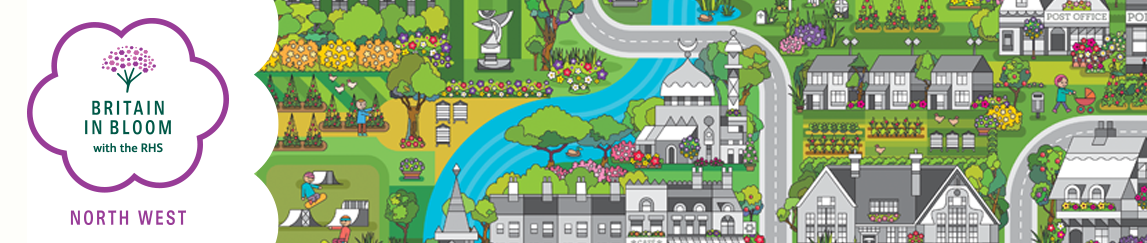 Britain in Bloom North West Commercial Entry 2023Please note: A unique contact is required for each group that enters. Name of Entry……....................................................................This is the name that will appear on any award/certificate you may receive.Post code of site (to help in locating the site for judging) …………………………….Contact Name………………………………................. Position……………………………………………….........Address………………………………...........................................................................................Post Code……………………. Tel No………………………................Mobile:…………………………………………E-mail…………………………………………………………………….…………..…..BRITAIN IN BLOOM NORTH WEST COMMERCIAL CATEGORIESPayment (please tick):Cheque/s payable to NORTHWEST IN BLOOM							□BACs payment : Account No. 10071623    Sort Code: 16-19-31			□Please return (preferably by e-mail) by 31st March 2023 to: Regional Organiser, Rural Business Centre, Myerscough College, Bilsborrow, Preston, LancashirePR3 0RY Tel: 01995 642101E-mail: info@northwestinbloom.com  CATEGORYSizeCHARGETICKAccommodation (Hotels & Public Houses)Large20 rooms or above£80.00SmallLess than 20 rooms£55.00Tourist Attractions/Visitor Centres etcLarge25 Acres and above£110.00SmallLess than 25 Acres£65.00Retail/Commercial/Industrial Parks etcLarge	25 Acres and above£120.00SmallLess than 25 Acres£70.00Caravan Park£80.00Hospital £65.00